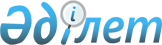 О назначении Шукеева У. Е. акимом Туркестанской областиУказ Президента Республики Казахстан от 26 февраля 2019 года № 859
      Назначить Шукеева Умирзака Естаевича акимом Туркестанской области.   
					© 2012. РГП на ПХВ «Институт законодательства и правовой информации Республики Казахстан» Министерства юстиции Республики Казахстан
				
      Президент      
Республики Казахстан

Н. НАЗАРБАЕВ     
